КАРАР                                                                                 ПОСТАНОВЛЕНИЕ«30» август 2018 й.                              №  23                      «30» августа 2018 г. Об утверждении Положения о комиссии по предупреждению и  противодействию коррупции в сельском поселении Ижболдинский сельсовет муниципального района Янаульский район Республики Башкортостан        В целях реализации Федерального закона № 273 от 25.12.2008 г. «О противодействии коррупции», Федерального закона № 25 от 02.03.2007г. «О
муниципальной службе в Российской Федерации»,  Федерального Закона от 06.10.2003 № 131-ФЗ «Об общих принципах организации местного самоуправления в Российской Федерации»  Администрация сельского поселения Ижболдинский сельсовет муниципального района Янаульский район Республики Башкортостан  ПОСТАНОВЛЯЕТ:            1. Утвердить Положение о Комиссии по предупреждению и противодействию коррупции в
сельском поселении Ижболдинский сельсовет муниципального района Янаульский район
Республики Башкортостан согласно приложения № 1.            2. Создать при главе сельского поселения  Комиссию по предупреждению и противодействию коррупции в сельском поселении Ижболдинский сельсовет муниципального района Янаульский район Республики Башкортостан и утвердить ее состав согласно приложения № 2.    3. Обнародовать данное постановление на информационном стенде Администрации сельского поселения Ижболдинский сельсовет муниципального района Янаульский район Республики Башкортостан, по адресу: 452822, РБ, Янаульский район, с. Ижболдино, ул. Школьная, д.32 и разместить на  сайте  сельского поселения Ижболдинский сельсовет муниципального района Янаульский район Республики Башкортостан по адресу: http://igboldino.ru/.4. Контроль за исполнением настоящего постановления оставляю за собой.Глава сельского поселения                                                                              И.Т. СадритдиноваПриложение № 1 к постановлению   Администрации сельского поселения  Ижболдинский сельсовет муниципального   района  Янаульский   район от 30  августа  2018 года № 23ПОЛОЖЕНИЕ О КОМИССИИПО ПРЕДУПРЕЖДЕНИЮ И ПРОТИВОДЕЙСТВИЮ КОРРУПЦИИВ СЕЛЬСКОМ ПОСЕЛЕНИИ ИЖБОЛДИНСКИЙ  СЕЛЬСОВЕТ МУНИЦИПАЛЬНОГО РАЙОНА ЯНАУЛЬСКИЙ РАЙОН РЕСПУБЛИКИ БАШКОРТОСТАН1. Общие положения1.1. Комиссия по предупреждению и противодействию коррупции в сельском поселении Ижболдинский сельсовет (далее - Комиссия) является постоянно действующим совещательным органом, образованным в целях содействия Администрации сельского поселения Ижболдинский сельсовет в вопросах разработки и реализации в муниципальном образовании антикоррупционной политики, принятия мер по противодействию проявлениям коррупции, профилактике коррупционных факторов, а также минимизации причин и условий, порождающих коррупционные факторы.1.2. Комиссия в своей деятельности руководствуется Конституцией Российской Федерации, федеральными конституционными законами, федеральными законами, указами и распоряжениями Президента Российской Федерации, постановлениями и распоряжениями Правительства Российской Федерации, иными нормативными правовыми актами Российской Федерации, международными правовыми актами, законом Республики Башкортостан от 13 июля 2009 года № 145-3 "О противодействии коррупции", иными законами и нормативными правовыми актами муниципального района Янаульский район и Администрации сельского поселения Ижболдинский  сельсовет, а также настоящим Положением.1.3. Комиссия осуществляет свою деятельность во взаимодействии с органами местного самоуправления, организациями и общественными объединениям.1.4. Для целей настоящего Положения используются следующие понятия: антикоррупционная политика - систематическое осуществление комплекса мероприятий по выявлению и устранению причин и условий, порождающих коррупционные факторы; выработке оптимальных механизмов защиты от проникновения коррупции в муниципальные органы с учетом их специфики; снижению коррупционных рисков; созданию единой муниципальной системы мониторинга и информирования по проблемам противодействия коррупции; антикоррупционной пропаганде и воспитанию; привлечению общественности и средств массовой информации к сотрудничеству по вопросам пресечения коррупционных правонарушений в целях выработки у граждан и муниципальных служащих навыков антикоррупционного поведения в сферах с повышенным риском проявления коррупции, а также формирования нетерпимого отношения к проявлениям коррупции; антикоррупционный мониторинг - проведение социологических исследований, обработка их результатов, анализ, оценка, учет и прогноз коррупционных факторов, коррупционных правонарушений и эффективности антикоррупционных мероприятий в муниципальном образовании.2. Основные задачи КомиссииОсновными задачами Комиссии являются: участие в разработке и реализации муниципальной антикоррупционной политики в сельском поселении Ижболдинский сельсовет; подготовка предложений, направленных на реализацию мероприятий по предупреждению коррупции, пресечению и устранению причин и условий, способствующих проявлениям коррупции.3. Функции КомиссииКомиссия осуществляет следующие функции:1) по реализации муниципальной антикоррупционной политики: участие в разработке направлений, форм и методов муниципальной антикоррупционной политики, осуществление контроля за реализацией мероприятий по предупреждению коррупции, пресечению и устранению причин и условий, способствующих проявлениям коррупции, организация разработки и реализации муниципальной антикоррупционной программы, поддержка общественных организаций, деятельность которых направлена на противодействие коррупции, содействие развитию общественного контроля за реализацией мероприятий по предупреждению коррупции, пресечению и устранению причин и условий, способствующих проявлениям коррупции, экспертная оценка решений и действий лиц, замещающих должности муниципальной службы в Администрации сельского поселения  Ижболдинский  сельсовет, в части соблюдения этики муниципальных служащих в целях выявления признаков конфликта интересов или проявлений коррупции, координация деятельности по проведению антикоррупционного мониторинга, выработка рекомендаций по организации мероприятий в области просвещения и агитации населения, муниципальных служащих в целях формирования у них навыков антикоррупционного поведения в сферах с повышенным риском проявления коррупции, а также нетерпимого отношения к проявлениям коррупции;2) в сфере противодействия коррупции: подготовка предложений по совершенствованию системы взаимодействия государственных органов и органов местного самоуправления, общественности и правоохранительных органов в целях противодействия коррупции, подготовка предложений и рекомендаций по организации взаимодействия граждан, общественных и коммерческих организаций, предприятий и учреждений, администрации сельского поселения Ижболдинский  сельсовет, средств массовой информации, направленного на противодействие коррупции, изучение отечественного и зарубежного опыта в сфере противодействия коррупции, подготовка предложений по его использованию, рассмотрение на заседаниях Комиссии информации о возможном наличии признаков коррупции, организация экспертизы таких признаков в целях последующего информирования правоохранительных органов и иных заинтересованных лиц для принятия соответствующих мер.4. Права КомиссииКомиссия имеет право: принимать в пределах своей компетенции решения по организации, координации и совершенствованию деятельности органов местного самоуправления в целях предупреждения и пресечения проявлений коррупции, минимизации и ликвидации последствий их проявлений, а также профилактики коррупционных факторов;запрашивать и получать в установленном порядке необходимые материалы и информацию от общественных объединений, организаций независимо от форм собственности и должностных лиц;привлекать для участия в работе Комиссии представителей организаций и общественных объединений (по согласованию) по вопросам деятельности Комиссии;формировать экспертную группу для проведения антикоррупционной экспертизы правовых актов.5. Организация деятельности Комиссии5.1. Комиссия образуется постановлением Администрации сельского поселения Ижболдинский  сельсовет.5.2. Персональный состав Комиссии утверждается постановлением Администрации сельского поселения Ижболдинский  сельсовет.5.3. Комиссия осуществляет свою деятельность в соответствии с регламентом и планом работы Комиссии.5.4. Заседания Комиссии проводятся по мере необходимости, но не реже одного раза в квартал. По решению председателя Комиссии могут проводиться внеочередные заседания.5.5. Заседание Комиссии правомочно, если на нем присутствует более половины общего числа членов Комиссии.5.6. На заседание Комиссии могут быть приглашены специалисты и иные лица, в компетенцию которых входят рассматриваемые Комиссией вопросы, а также представители средств массовой информации.5.7. Решения Комиссии принимаются простым большинством голосов присутствующих на заседании членов Комиссии путем открытого голосования. В случае равенства голосов решающим является голос председателя Комиссии.5.8. Решения Комиссии носят рекомендательный характер и оформляются
протоколом. В случае необходимости для выполнения решений Комиссии могут быть разработаны проекты нормативных правовых актов Администрации сельского поселения Ижболдинский  сельсовет.5.9. Руководство деятельностью Комиссии осуществляет председатель Комиссии.Председатель Комиссии:утверждает регламент и план работы Комиссии;ведет заседания Комиссии;подписывает протоколы заседаний Комиссии;принимает решение о передаче информации не конфиденциального характера по рассмотренным на заседании Комиссии вопросам в средства массовой информации для опубликования.5.10. В отсутствие председателя Комиссии по решению председателя Комиссии его обязанности исполняет заместитель.5.11. В состав Комиссии входит секретарь Комиссии.Секретарь Комиссии:осуществляет подготовку проекта плана работы Комиссии;формирует проект повестки дня заседания Комиссии;координирует работу по подготовке материалов к заседаниям Комиссии, а также проектов соответствующих решений;информирует членов Комиссии, экспертов, иных заинтересованных лиц о дате, времени, месте и повестке дня очередного (внеочередного) заседания Комиссии, обеспечивает необходимыми материалами;ведет и оформляет протоколы заседания Комиссии;представляет протоколы заседания Комиссии председателю Комиссии для подписания;осуществляет контроль выполнения решений Комиссии;организует выполнение поручений председателя Комиссии.5.12. Члены Комиссии при рассмотрении на заседании Комиссии вопросов обладают равными правами.5.13. Члены Комиссии вправе решением Комиссии установить порядок передачи членом Комиссии своего голоса другому члену Комиссии в связи с отсутствием на заседании по уважительной причине. Факт передачи членом Комиссии своего голоса другому члену Комиссии регистрируется в протоколе заседания Комиссии.5.14. Информационно-аналитическое обеспечение деятельности Комиссии осуществляется в установленном порядке органами местного самоуправления, участвующими в пределах своей компетенции в противодействии коррупции.   БАШKОРТОСТАН РЕСПУБЛИКАHЫЯNАУЫЛ  РАЙОНЫ МУНИЦИПАЛЬ РАЙОНЫНЫN ИЖБУЛДЫ АУЫЛ СОВЕТЫ АУЫЛ БИЛEМEHЕ  ХАКИМИEТЕ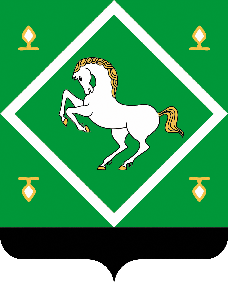 Администрация сельского поселения ИЖБОЛДИНСКИЙ сельсовет МУНИЦИПАЛЬНОГО  районаЯНАУЛЬСКИЙ РАЙОН РеспубликИ Башкортостан 